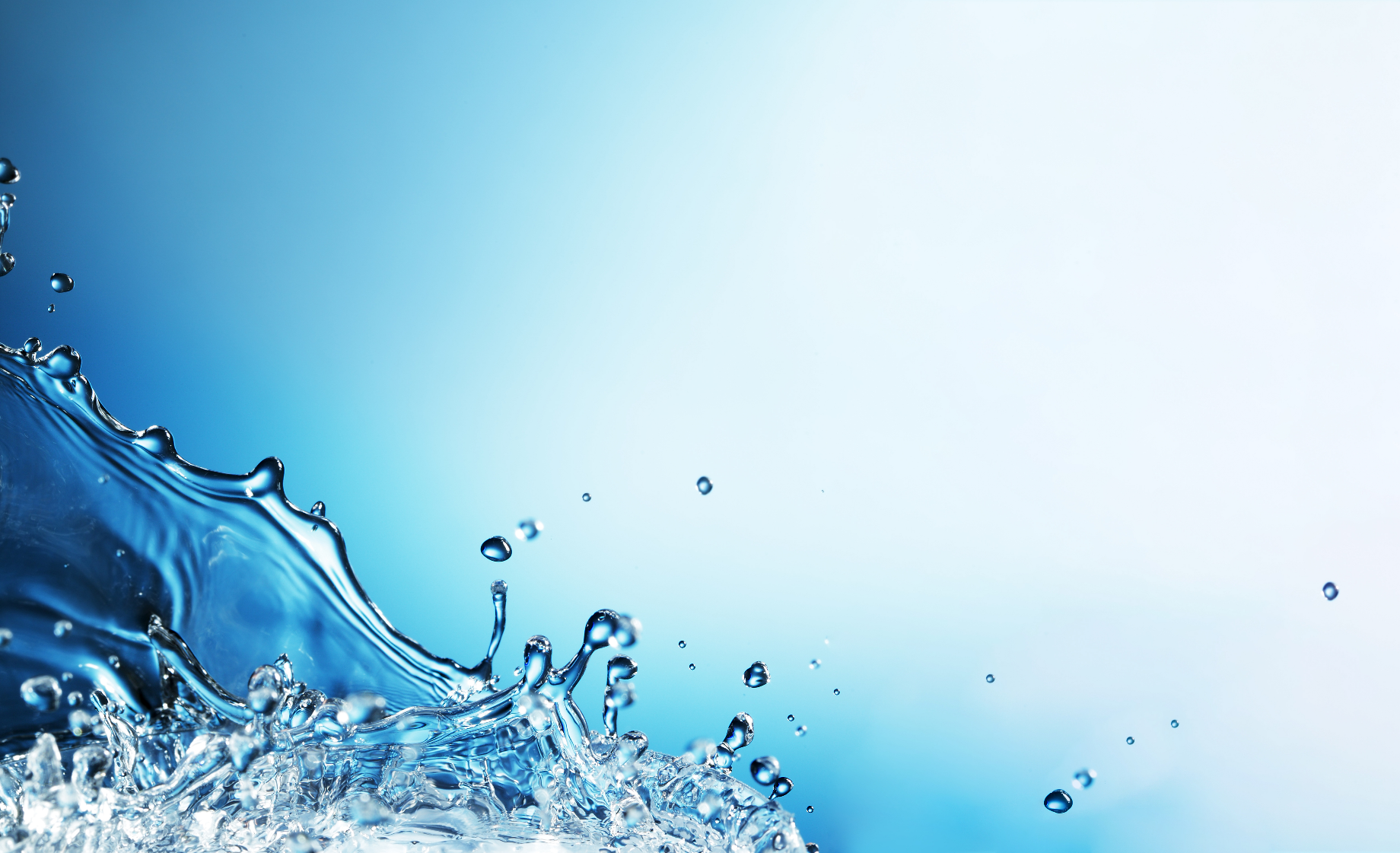 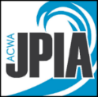 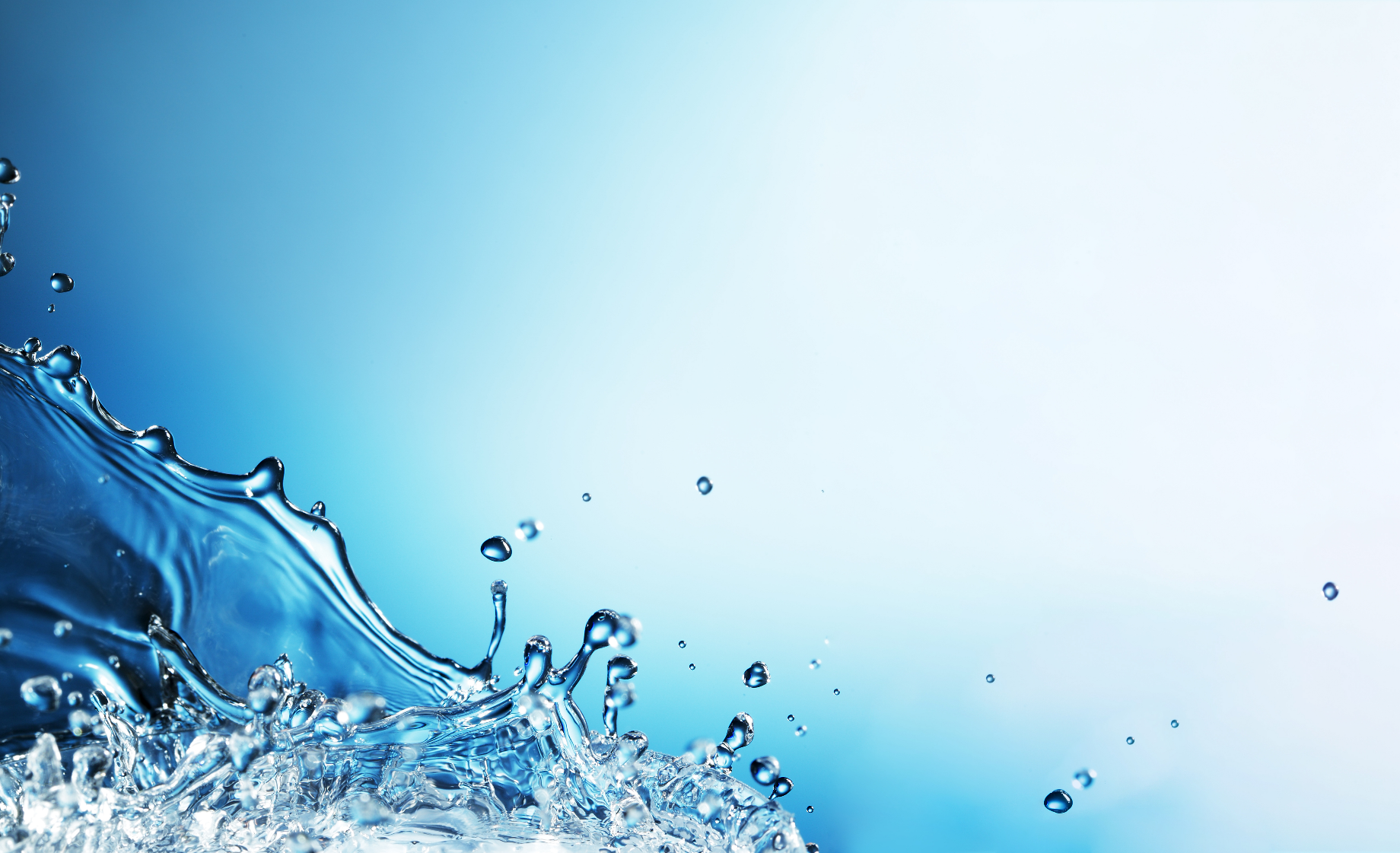 _____________________________________________________ (name of individual) has been designated as an “Authorized” Forklift Operator by______________________________________________________ (name of employer) based on the individual’s training, experience, and demonstrated skills in the following: Forklift Basics Training (Classroom)Daily Forklift Checklist RequirementsForklift Driving Safety PrecautionsLoad HandlingSafety Precautions and Special SituationsForklift Safety QuizHands-on Driving EvaluationTraining required by the employer:Initial training before assignment and authorizationRecertification required every three years  Additional refresher training based on performance, near-misses, or accidents Operator Evaluation						Date Evaluated /       Passed By Employee understands how to read the forklift load chart.		_____		_____Employee can smoothly operate lift in forward and reverse.		_____		_____Employee can safely raise and lower forks.				_____		_____Employee can tilt forks.    						_____		_____Employee can safely raise and lower a load.				_____		_____Employee understands all forklift warning and caution decals.		_____		_____Employee travels, enters, and exits the work area safely.			_____		_____Employee safely fuels equipment.					_____		_____Employee parks and secures equipment.				_____		_____Review of supporting documents related to “Authorized Operator” designation: (attach copies)______	Training, classes, and workshops attended______	Years of experience in supervisor or lead person: no. of years/months ______________	Formal education, union apprenticeship, etc.______	On-the-job performance: (describe) ___________________________________Forklift equipment trained on and authorized to operate: (list manufacturer, make/model number):________________________________________________________________________________________________________________________________________________________Evaluated and Designated by:Signature ____________________________________________________ Date ___________Name ______________________________________ Title ____________________________Signature of Individual assigned as an “Authorized” Forklift Operator:_____________________________________Title ___________________ Date ___________